Heart of Salford Application form - Organisations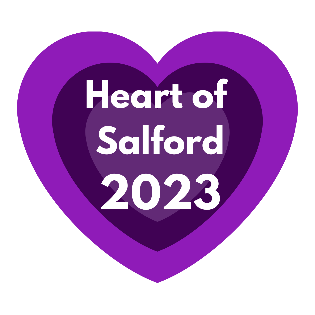 NameOrganisation nameOrganisation addressEmail addressPhone numberWhich Award are you nominating for?Community group of the yearOrganisation of the yearPlease only select one option and fill in the form again for a different categoryPlease tell us why you feel the group / organisation you are nominating should receive this award?What difference does the group / organisation make to its beneficiaries?Please write around 250 words (no more) - this text will be used in the brochure for the evening if shortlistedWhat is their impact on the city of Salford?Please write are 250 words (max). This text will be used in the brochure for the evening if they are shortlistedPlease confirm that you have told the nominee that they are being nominatedYesNoAddress of nominee for certificate of nomination